BỘ GIÁO DỤC VÀ ĐÀO TẠO TRƯỜNG ĐẠI HỌC NÔNG LÂM TP. HCMCỘNG HÒA XÃ HỘI CHỦ NGHĨA VIỆT NAMĐộc lập - Tự do - Hạnh phúc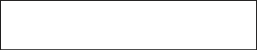 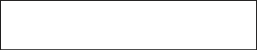 PHIẾU ĐĂNG KÝ XÉT TUYỂN ĐẠI HỌC CHÍNH QUY NĂM 2022(Dành cho phương thức Xét tuyển Học bạ bậc THPT)THÔNG TIN THÍ SINHHọ, chữ đệm và tên của thí sinh (Viết đúng như trong giấy khai sinh bằng chữ in hoa có dấu)........................................................................................................... Giới tính:	Nam	                      Nữ 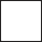 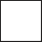 Ngày, tháng và năm sinh	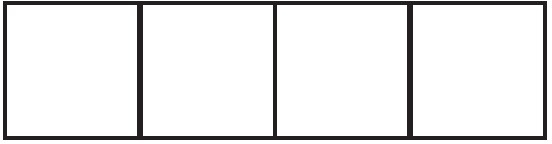 (Nếu ngày và tháng sinh nhỏ hơn 10 thì ghi số 0 ở ô đầu)	Ngày	Tháng	Năm3. Nơi sinh (tỉnh hoặc thành phố) .......................................... ................ Dân tộc: (Ghi bằng chữ) ...........................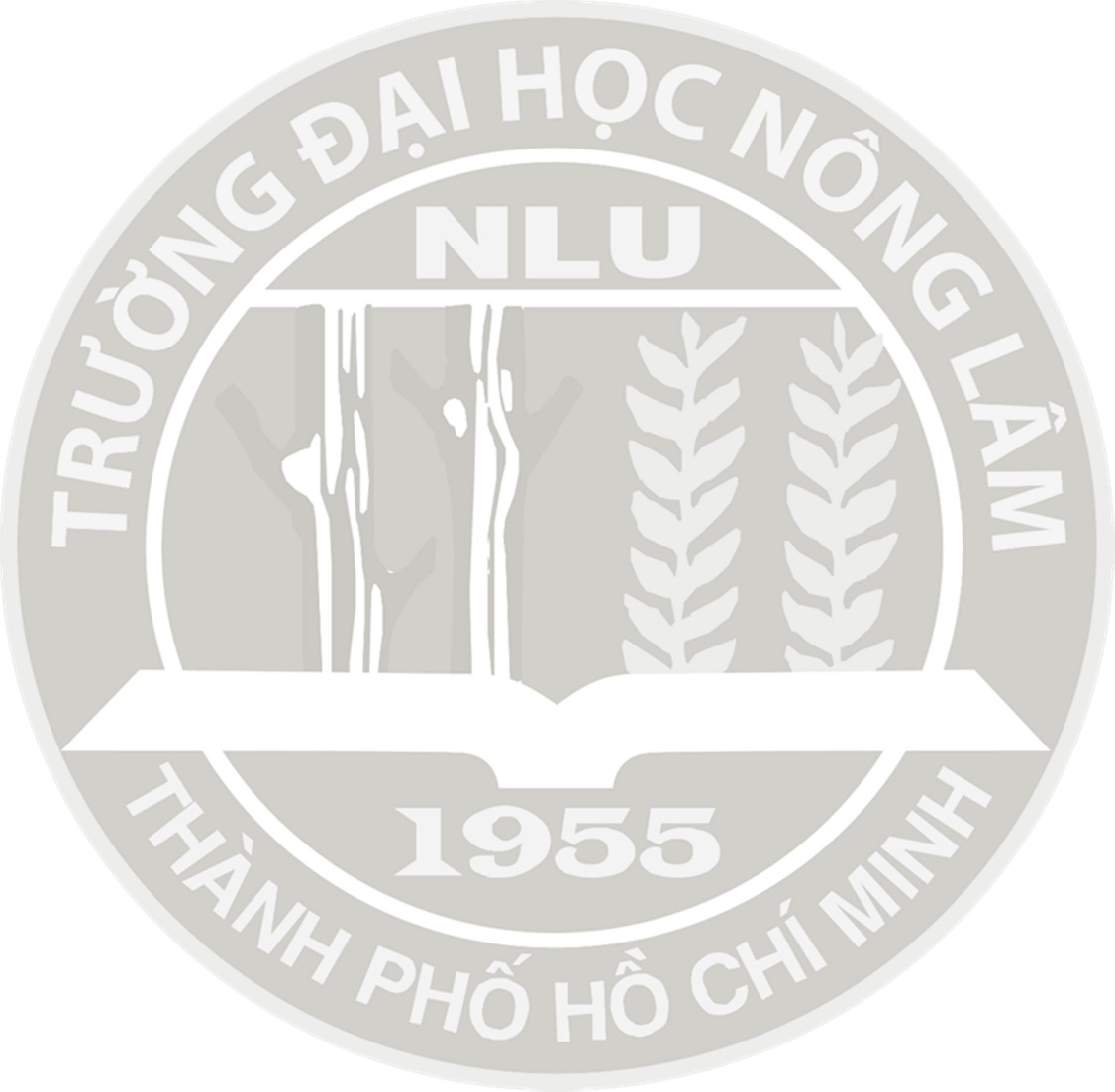 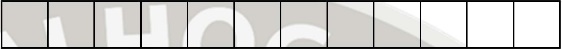 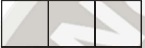 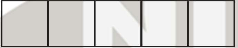 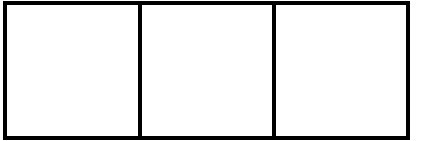 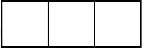 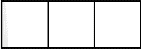 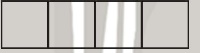 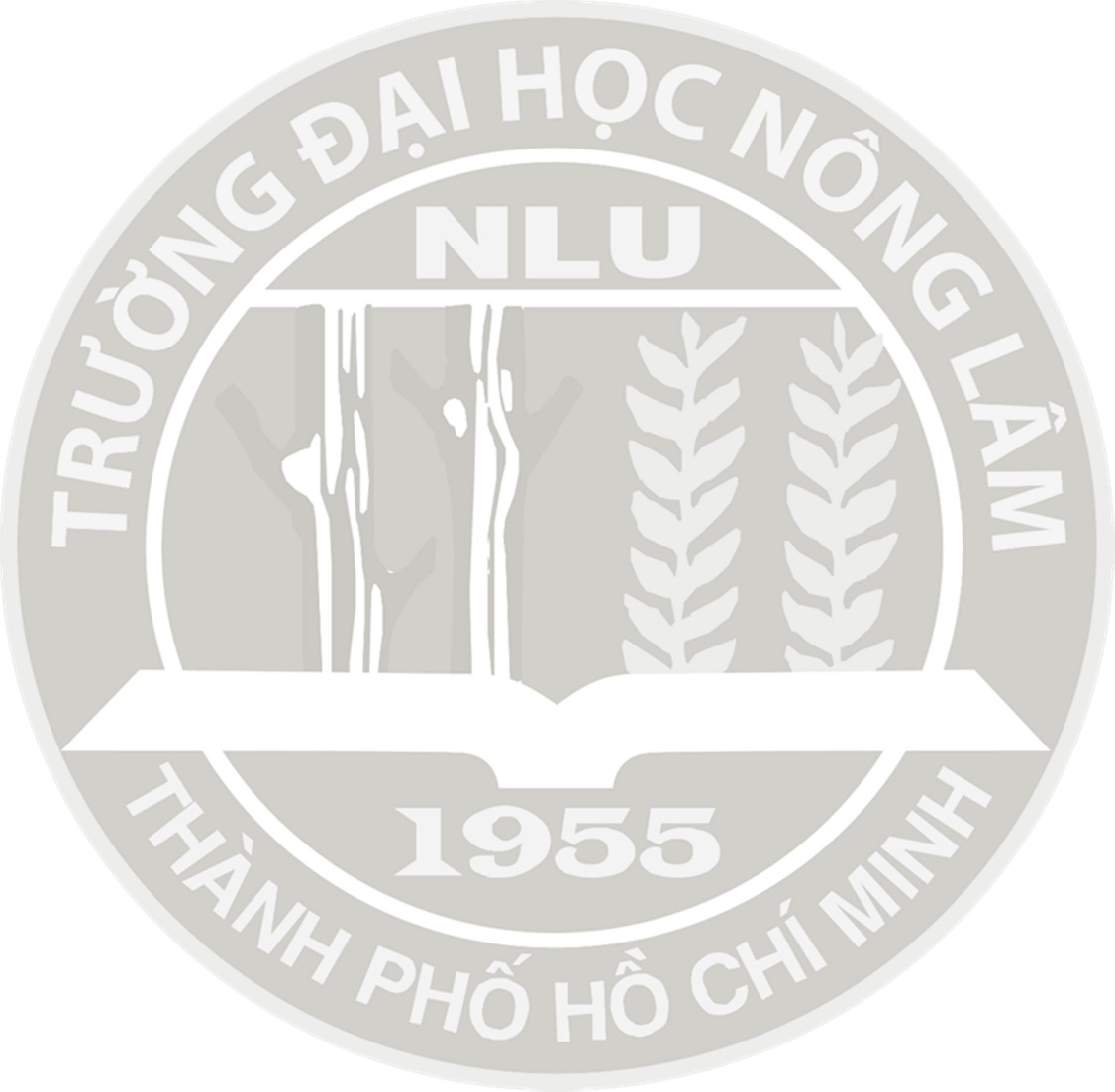 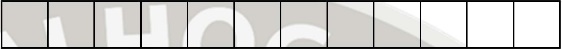 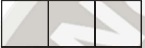 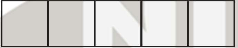 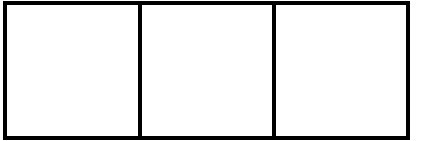 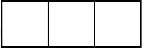 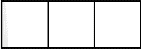 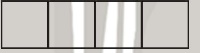 4. Số CMND hoặc căn cước Công dân:Ngày   cấp.........................................   Nơi cấp:......................................................................................................5.  Hộ  khẩu  thường  trú: .........................................................................................................................................Ghi rõ  tên  tỉnh (thành  phố), huyện (quận), xã (phường) vào   dòng    trống   phía     trênMã tỉnh (Tp)	Mã huyện(quận)	Mã xã (phường): Mã xã/phường ghi theo Hướng dẫn điền phiếu ĐKXT của TrườngNơi học THPT hoặc tương đương (ghi tên trường và nơi trường đóng: huyện/quận, tỉnh/thànhphố và ghi mã tỉnh, mã trường):Năm  lớp  10  .................................................................................................Năm  lớp   11 .................................................................................................Năm  lớp  12  .................................................................................................Mã tỉnh	Mã trườngNăm tốt nghiệp THPTĐối tượng ưu tiên tuyển sinh: Thuộc đối tượng nào khoanh tròn vào đối tượng đó: 01, 02, 03, 04, 05, 06, 07 sau đó ghi ký hiệu vào 2 ô bên cạnh, nếu không thuộc diện ưu tiên thì để trống.Khu vực ưu tiên: Thuộc khu vực nào khoanh tròn vào ký hiệu của khu vực đó: KV1, KV2-NT, KV2, KV3 sau đó ghi mã khu vực (1 - KV1, 2NT - KV2-NT, 2 - KV2, 3 - KV3) vào ô trống.10. Số điện thoại liên lạc: .............................................…. ….….…. Email: ..............................................................Lưu ý: Mọi phản hồi của Nhà trường với thí sinh đều thực hiện thông qua số điện thoại và email này11. Địa chỉ liên hệ: .....................................................................................................................................................Lưu ý: Thí sinh ghi chính xác tên người nhận, địa chỉ (gồm số nhà, đường/phố, xã/phường, quận/huyện, tỉnh/thành phố)KẾT QUẢ HỌC TẬP CÁC HỌC KỲ BẬC THPT (Lưu ý: Thí sinh chỉ điền điểm những môn nằm trong tổ hợp mà thí sinh có sử dụng đăng ký xét tuyển và gạch chéo những ô còn lại. Điểm TB HK2 Lớp 12 chỉ yêu cầu đối với thi sinh đã tốt nghiệp THPT năm 2020, 2021 đăng ký xét tuyển vào Phân hiệu tại Gia Lai và tại Ninh Thuận của Trường)THÔNG TIN ĐĂNG KÝ XÉT TUYỂN-	Cột Mã trường (*): Mỗi nguyện vọng, thí sinh chọn một trong những mã trường mà thí sinh đăng ký xét tuyển (NLS: Cơ sở chính, NLN: Phân hiệu tại Ninh Thuận, NLG: Phân hiệu tại Gia Lai)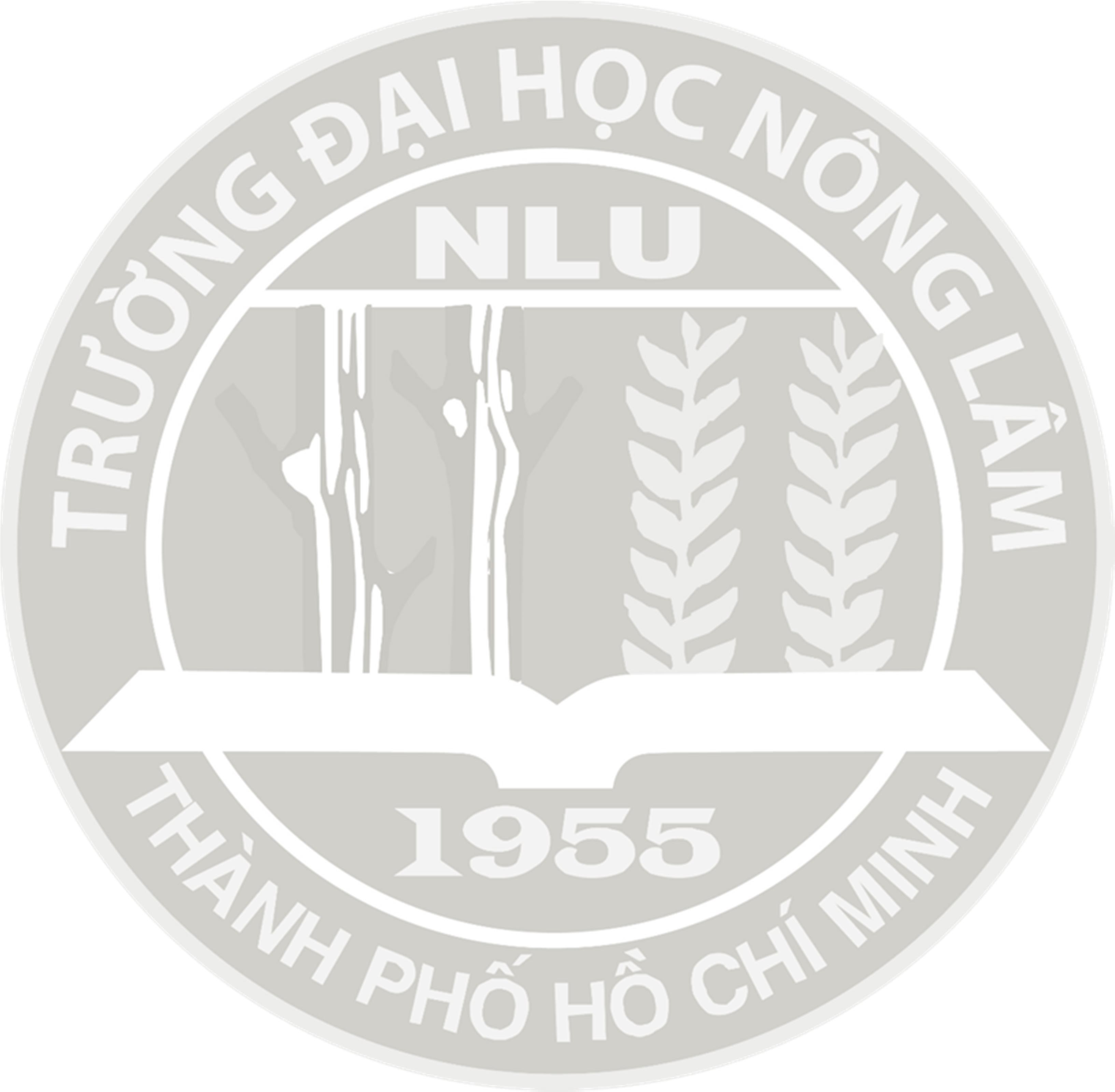 Tôi xin cam đoan những lời khai trên là đúng sự thật, nếu có sai tôi xin chịu xử lý theo Quy chế tuyển sinh hiện hành của Bộ Giáo dục và Đào tạo.Ngày ………. tháng ……. năm 2022	Ngày ………. tháng ……. năm 2022Cán bộ nhận hồ sơ	Chữ ký của thí sinhHƯỚNG DẪN ĐĂNG KÝ XÉT TUYỂN HỌC BẠHồ sơ đăng ký xét tuyểnPhiếu Đăng ký xét tuyển (theo mẫu của trường).Bản sao Học bạ THPT.Bản sao Giấy khai sinh.Bản sao Chứng minh nhân dân / Căn cước công dân.Bản sao các giấy tờ chứng nhận ưu tiên (nếu có).Bản sao Sổ hộ khẩu/sổ định danh cá nhân và thông tin công dân.Địa điểm nộp hồ sơPhòng đào tạo - Trường Đại học Nông Lâm TP. Hồ Chí Minh cơ sở chính (TP. Hồ Chí Minh)Địa chỉ: Khu phố 6, P. Linh Trung, TP. Thủ Đức, TP. Hồ Chí MinhĐiện thoại: 028.3896.6780 – 028.3896.3350 – 028. 3897.4716 - Fax: 028.3896.0713Website: www.hcmuaf.edu.vn – www.ts.hcmuaf.edu.vn Email: pdaotao@hcmuaf.edu.vn Ban đào tạo - Phân hiệu Trường Đại học Nông Lâm TP. Hồ Chí Minh tại Gia LaiĐịa chỉ: Đường Trần Nhật Duật, Thôn 1, X. Diên Phú, TP. Pleiku, T. Gia Lai.Điện thoại: 0269.3877.665 - www.phgl.hcmuaf.edu.vn - email: phgl@hcmuaf.edu.vn Ban đào tạo - Phân hiệu Trường Đại học Nông Lâm TP. Hồ Chí Minh tại Ninh ThuậnĐịa chỉ: Thị trấn Khánh Hải, Huyện Ninh Hải, Tỉnh Ninh Thuận.Điện thoại: 0259.2472.252 - www.phnt.hcmuaf.edu.vn - email: phnt@hcmuaf.edu.vn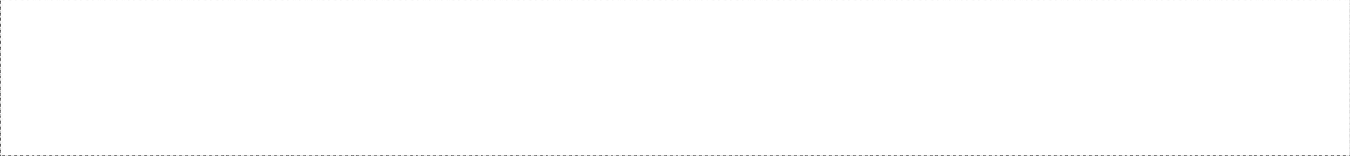 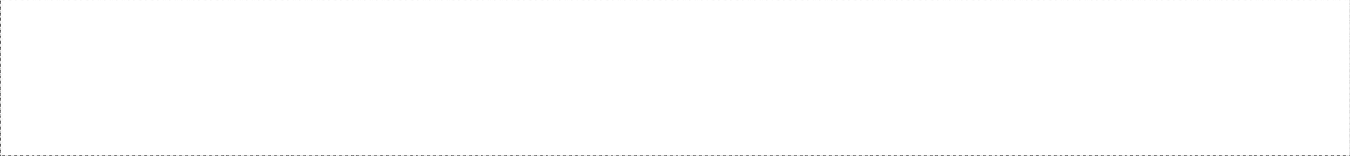 Tên mônĐiểm TB HK1 Lớp 10Điểm TB HK2 Lớp 10Điểm TB HK1 Lớp 11Điểm TB HK2 Lớp 11Điểm TB HK1 Lớp 12Điểm TB HK2 Lớp 12Điểm TB chung của các HKToánVật lýHóa họcSinh họcNgữ vănLịch sửĐịa lýT. AnhSTTMã trường (*)Mã ngànhTên ngành xét tuyểnTổ hợp môn xét tuyển12345678